Publicado en Madrid el 04/07/2022 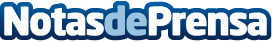 Dos de cada tres mujeres padecen cistitis con frecuencia, aumentando en veranoEl verano favorece su colonización y reproducción en el tracto urinario, por eso se multiplican los casos en la época estival. Más allá del tratamiento médico, existen productos naturales como Cis-control de Arkopharma que alivian los síntomas y previenen su apariciónDatos de contacto:Patricia Rojo / María Terzagui+34609831094Nota de prensa publicada en: https://www.notasdeprensa.es/dos-de-cada-tres-mujeres-padecen-cistitis-con Categorias: Medicina Industria Farmacéutica Medicina alternativa http://www.notasdeprensa.es